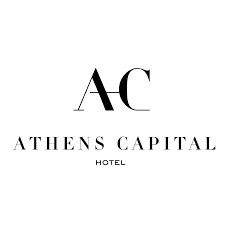 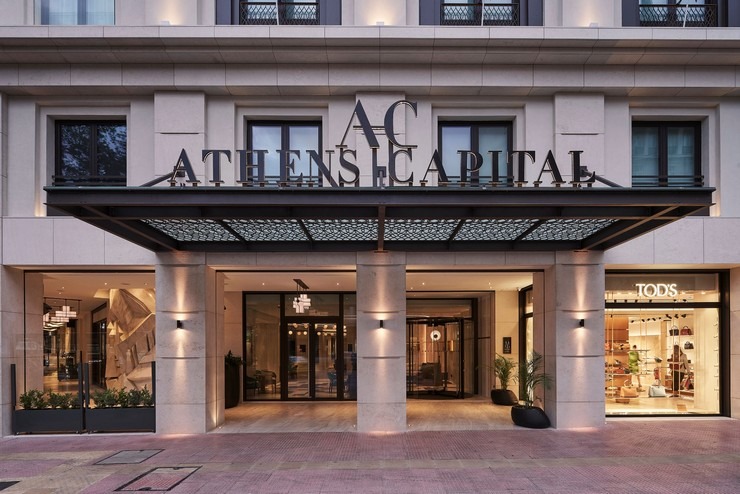 Το ξενοδοχείο Athens Capital ζητά φοιτητές για πρακτική άσκηση στο serviceΑποστολή βιογραφικών: HB3X8-RE@accor.com